4-14Did you see some of the pictures of blue-lit cities across the country thanking health care and essential workers?  I wish I had a blue light bulb; I would join in.  These are challenging times; we all need to do our part.  We need to express our appreciation for those who help to keep some normalcy in place.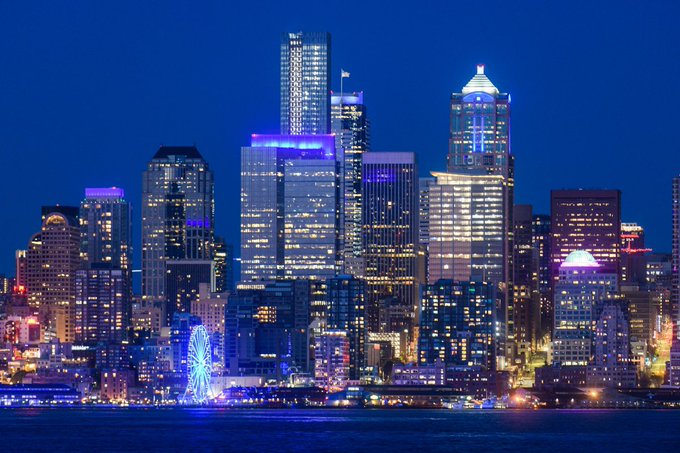 ELA  Today, let’s talk about Manuel’s talent show performance in “La Bamba”.  There are two clues that this story takes place in the 1980’s:  Madonna’s “Like a Virgin” was released in 1984, Manuel references Michael Jackson’s dance moves, and he uses a turntable to play his 45.  Soto uses few and simple adjectives.  That keeps his text readable and approachable.  Some examples are “skinny legs”, “frosty morning”, “fresh-fallen leaves”, “best clothes”, “large knot”.  He also uses figurative language such as “applause as loud as a thunderstorm” and “a hiss that sounded like a snake”.  Do you like his style of writing?  Why or why not?SUPPLEMENTAL READING  Let’s use the “Mirrors/Windows” task at the end of the story.  Manuel’s plan is to present a serious musical performance in the talent show.  Technology gets in the way.  His performance makes the audience laugh.  Have you ever been in a situation when someone else’s opinion/perspective is entirely different from your own?  Maybe you thought you were funny and your audience did not.  Perhaps you were surprised when a coach tried to teach you a skill you thought you’d already mastered.